View Documents in Finance Self ServiceLog into Banner Self Service, click on the Finance Tab.In the Finance Information Channel, click on Finance Dashboard. This will take you to the “My Finance” page.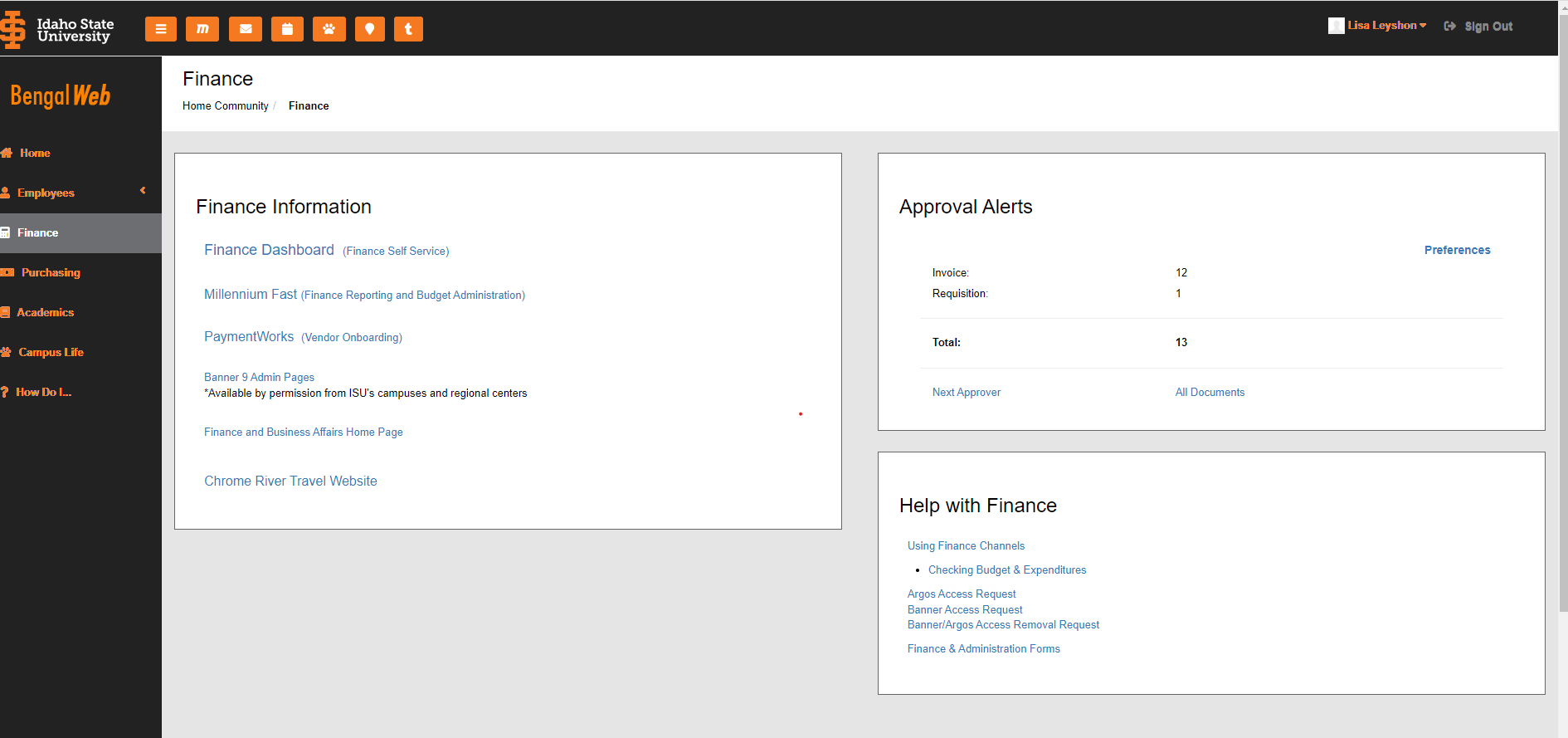 Click on My Finance Query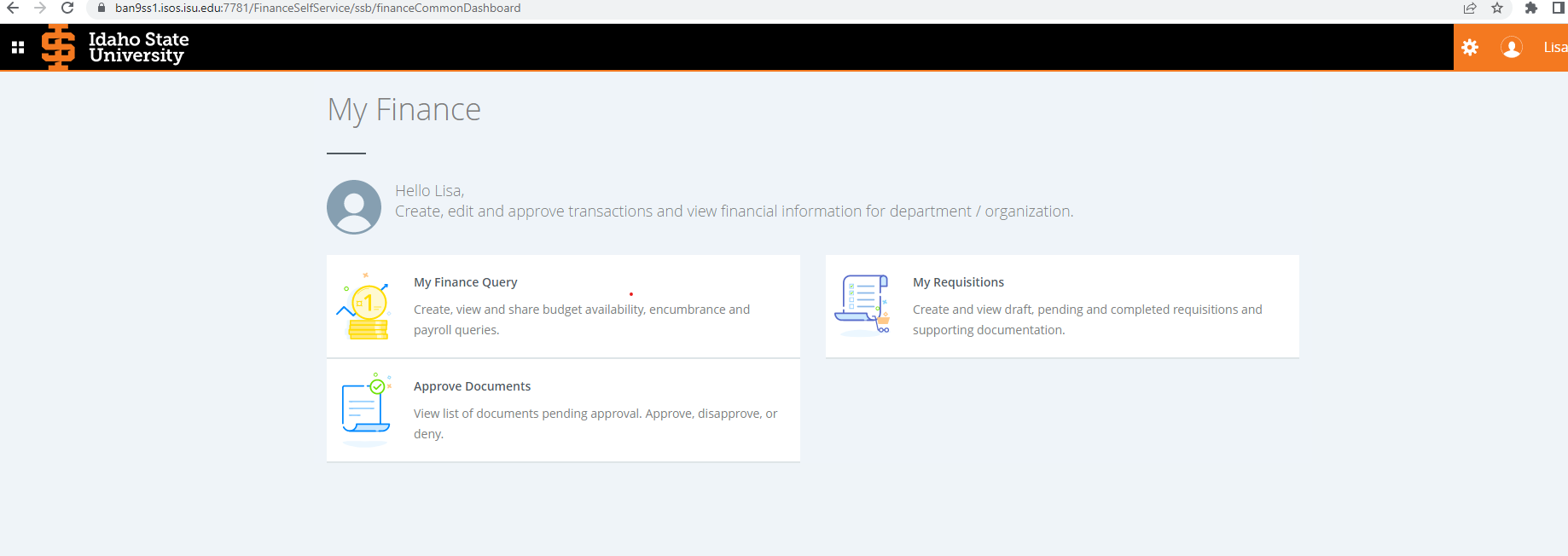 Click on the document icon in the right corner under the Search Query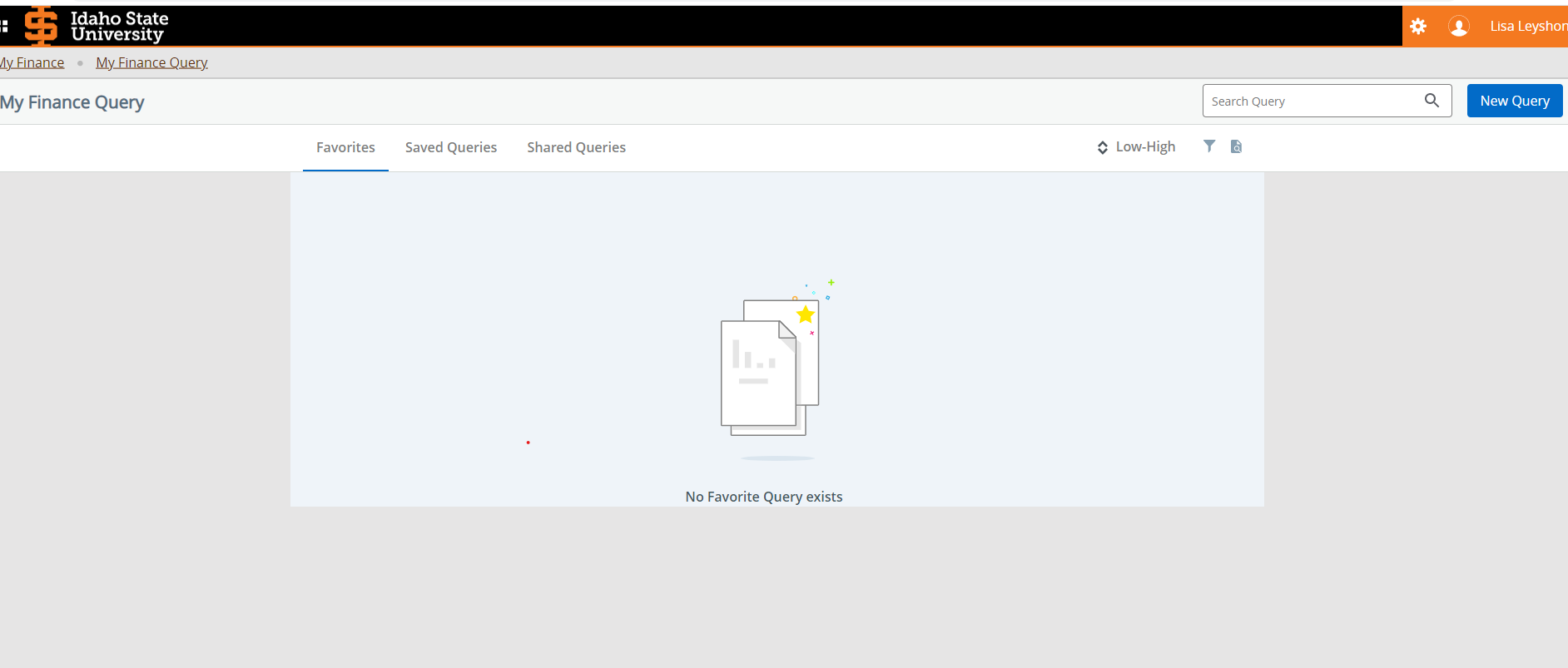 Choose the document type in the first dropdown.Enter the document number you are searching for in the third box labeled Document Number.To see the document, click “View Document”, to see the approvals and other related documents click “Approvals & Related Documents”.Related documents include, requisitions, purchase orders, invoices, checks and receiving documents.Documents that are scanned into BDM can be viewed under Attachments.